Расходомер-счетчик ультразвуковой ВЗЛЕТ МРисполнение УРСВ-510V цКомплектация:По заказу:Измерительный участок (Dу, мм: 10, 25, 40, 80, 100, 150, 200, 250, 300, 350, 400, 500, 600, 700, 800, 900, 1000, 1200) :Дополнительные устройства:          *   - источник вторичного питания ИВП-24.24 применяется только во взрывозащищенном исполнении прибора**– оформляется отдельной картой заказа.Примечания:При заполнении карты заказа в прямоугольнике выбранной позиции ставится знак   Х  ,значение параметра указывается в графе таблицы или прямоугольнике рядом с его наименованием.Ф.И.О.  принявшего заказ _____________________________________________ тел. _________________ Город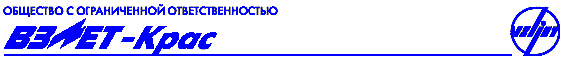 Россия, 660125, г. Красноярск, ул. Урванцева, 21телефон (391) 2 533-554факс (391) 2 533-285E-mail: vzljotkras@rastrnet.ruПрограммное обеспечение размещено на сайтеwww.vzljot.ruПлательщикРоссия, 660125, г. Красноярск, ул. Урванцева, 21телефон (391) 2 533-554факс (391) 2 533-285E-mail: vzljotkras@rastrnet.ruПрограммное обеспечение размещено на сайтеwww.vzljot.ruИНН / КПП  Россия, 660125, г. Красноярск, ул. Урванцева, 21телефон (391) 2 533-554факс (391) 2 533-285E-mail: vzljotkras@rastrnet.ruПрограммное обеспечение размещено на сайтеwww.vzljot.ruПолучательРоссия, 660125, г. Красноярск, ул. Урванцева, 21телефон (391) 2 533-554факс (391) 2 533-285E-mail: vzljotkras@rastrnet.ruПрограммное обеспечение размещено на сайтеwww.vzljot.ruПочтовый адресРоссия, 660125, г. Красноярск, ул. Урванцева, 21телефон (391) 2 533-554факс (391) 2 533-285E-mail: vzljotkras@rastrnet.ruПрограммное обеспечение размещено на сайтеwww.vzljot.ruРоссия, 660125, г. Красноярск, ул. Урванцева, 21телефон (391) 2 533-554факс (391) 2 533-285E-mail: vzljotkras@rastrnet.ruПрограммное обеспечение размещено на сайтеwww.vzljot.ruРоссия, 660125, г. Красноярск, ул. Урванцева, 21телефон (391) 2 533-554факс (391) 2 533-285E-mail: vzljotkras@rastrnet.ruПрограммное обеспечение размещено на сайтеwww.vzljot.ruтелефон, факсРоссия, 660125, г. Красноярск, ул. Урванцева, 21телефон (391) 2 533-554факс (391) 2 533-285E-mail: vzljotkras@rastrnet.ruПрограммное обеспечение размещено на сайтеwww.vzljot.ruДоставкасамовывозсамовывозЖ/ДЖ/ДАВИАРоссия, 660125, г. Красноярск, ул. Урванцева, 21телефон (391) 2 533-554факс (391) 2 533-285E-mail: vzljotkras@rastrnet.ruПрограммное обеспечение размещено на сайтеwww.vzljot.ruПеревозчикРоссия, 660125, г. Красноярск, ул. Урванцева, 21телефон (391) 2 533-554факс (391) 2 533-285E-mail: vzljotkras@rastrnet.ruПрограммное обеспечение размещено на сайтеwww.vzljot.ruПункт назначенияПункт назначенияРоссия, 660125, г. Красноярск, ул. Урванцева, 21телефон (391) 2 533-554факс (391) 2 533-285E-mail: vzljotkras@rastrnet.ruПрограммное обеспечение размещено на сайтеwww.vzljot.ruПредполагаемая дата оплатыПредполагаемая дата оплатыПредполагаемая дата оплатыПредполагаемая дата оплатыПредполагаемая дата оплатыРоссия, 660125, г. Красноярск, ул. Урванцева, 21телефон (391) 2 533-554факс (391) 2 533-285E-mail: vzljotkras@rastrnet.ruПрограммное обеспечение размещено на сайтеwww.vzljot.ruЗаявка №от «___»__________2016 г.Дата готовности«___»____________2016 г.Комплект однотипных приборов                       шт.Исполнение  по назначению:общеепромышленноеспециальноеИсполнение:Исполнение:базовоебазовоевзрывозащищенноевзрывозащищенноепомехозащищенноепомехозащищенноеморозоустойчивоеморозоустойчивоеКатегория измерительного участка по правилам Госгортехнадзора (если подведомственно)Категория измерительного участка по правилам Госгортехнадзора (если подведомственно)Категория измерительного участка по правилам Госгортехнадзора (если подведомственно)Категория измерительного участка по правилам Госгортехнадзора (если подведомственно)Категория измерительного участка по правилам Госгортехнадзора (если подведомственно)Категория измерительного участка по правилам Госгортехнадзора (если подведомственно)Категория измерительного участка по правилам Госгортехнадзора (если подведомственно)Категория измерительного участка по правилам Госгортехнадзора (если подведомственно)Категория измерительного участка по правилам Госгортехнадзора (если подведомственно)Категория измерительного участка по правилам Госгортехнадзора (если подведомственно)Категория измерительного участка по правилам Госгортехнадзора (если подведомственно)Наименование жидкостиСодержание воды или другой несмешивающейся жидкости, %Содержание воды или другой несмешивающейся жидкости, %Содержание воды или другой несмешивающейся жидкости, %Содержание воды или другой несмешивающейся жидкости, %Содержание воды или другой несмешивающейся жидкости, %Содержание воды или другой несмешивающейся жидкости, %Содержание воды или другой несмешивающейся жидкости, %Диапазон рабочих температур жидкости, °СДиапазон рабочих температур жидкости, °СДиапазон рабочих температур жидкости, °СВозможноcть опустошения трубопровода в месте измерения Возможноcть опустошения трубопровода в месте измерения Возможноcть опустошения трубопровода в месте измерения Возможноcть опустошения трубопровода в месте измерения Возможноcть опустошения трубопровода в месте измерения Возможноcть опустошения трубопровода в месте измерения Возможноcть опустошения трубопровода в месте измерения Производится ли продувка подающего трубопровода и резервуара сжатым воздухом или паромПроизводится ли продувка подающего трубопровода и резервуара сжатым воздухом или паромПроизводится ли продувка подающего трубопровода и резервуара сжатым воздухом или паромПроизводится ли продувка подающего трубопровода и резервуара сжатым воздухом или паромПроизводится ли продувка подающего трубопровода и резервуара сжатым воздухом или паромПроизводится ли продувка подающего трубопровода и резервуара сжатым воздухом или паромПроизводится ли продувка подающего трубопровода и резервуара сжатым воздухом или паромПроизводится ли продувка подающего трубопровода и резервуара сжатым воздухом или паромПроизводится ли продувка подающего трубопровода и резервуара сжатым воздухом или паромt° пара, СТип ПЭА врезные В -502, -504( до 16 МПа), -205( до 25 МПа);  взрывозащищенное исп. - ххх Ех.Dутрубопровода, ммдлина кабеля связи исполнений, мдлина кабеля связи исполнений, мдлина кабеля связи исполнений, мдлина кабеля связи исполнений, мТип ПЭА врезные В -502, -504( до 16 МПа), -205( до 25 МПа);  взрывозащищенное исп. - ххх Ех.Dутрубопровода, ммбазовоевзрывозащищенноевзрывозащищенноепомехо-защищенноеТип ПЭА врезные В -502, -504( до 16 МПа), -205( до 25 МПа);  взрывозащищенное исп. - ххх Ех.Dутрубопровода, ммПЭА-ВППЭА-БИБИ-ВПУС-ВПмодули (не более 2):универсальный (имп/част/логический)Ethernetтоковый выходдлина кабеля , мисточник вторичного питания, шт.ИВП-24.24*             15.24           30.24          длина кабеля,м питания, м    Dутрубопровода, 
ммТип ИУ:(-012,  -032,-132, -022)МатериалИУВварной, фланцованныйDу ИУ,ммАрматураАрматураДавление,МПаDутрубопровода, 
ммТип ИУ:(-012,  -032,-132, -022)МатериалИУВварной, фланцованныйDу ИУ,ммкомплект№1( ответные фланцы с патрубками, крепеж, прокладки)комплект№2( к-т №1 + конфузоры, диффузоры)Давление,МПавнутреннее антикоррозионное покрытие ИУ (от Dy более ) АССВ-030 **АСДВ-020USB-RS-232/RS-485Взлет СП **адаптер сотовой связиадаптер сотовой связисчитыватель архивных данныхсчитыватель архивных данныхадаптер сигналовадаптер сигналовпрограммный комплекспрограммный комплекс